Week of 1/15 – 1/19MondayTuesdayWednesday Thursday Friday 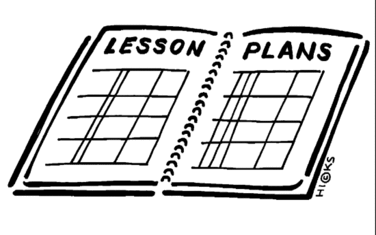 LessonNo SchoolVocabulary DictionariesContinue research and then begin the rough draft of the type 3 essay. “Was it right and legal for Jefferson to purchase the Louisiana Territory?”Final drafts will be completed on Wednesday (1-17)Vocabulary MatchingType final draft of Type 3 essay and turn in.Vocabulary SentencesRead 9.3 (A time of conflict)Complete 9.3 notetaking worksheetDraw and color a comic strip or a picture to represent the challenges faced by the United States at this time.Vocabulary quizWatch video clips and determine the position (pro / antiwar) for each person.In groups, write down three pro and three antiwar rationales.Content ObjectiveNo SchoolStudents will be able to evaluate the Louisiana Purchase and explain how it changed America’s relationship with other countries by completing a type 3 essay.Students will be able to evaluate the Louisiana Purchase and explain how it changed America’s relationship with other countries by completing a type 3 essay.Students will be able to demonstrate knowledge of the challenges the U.S. was facing in the Early 1800’s, the responses to the challenges, and the effects on the U.S. by reading and summarizing text.Students will be able to analyze the war of 1812 and explain how it affect4ed the U. S. relations shops with other nations.   Language ObjectiveNo SchoolStudents will write to explain if the Louisiana purchase was right and legal.Students will write to explain if the Louisiana purchase was right and legal.Students will read to understand the challenges faced by the U.S. in the early 1800’sStudents will orally discuss pro and antiwar rationales for the War of 1812.Learning Target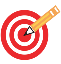 No SchoolI can explain and defend my positon on the Jefferson’s legality and correctness of the Louisiana purchase.I can explain and defend my positon on the Jefferson’s legality and correctness of the Louisiana purchase.I can read about the challenges the U.S. faced in the early 1800’s and identify the responses and  effects these challenges had on the U.S.I can understand the pro and antiwar rationales and debate for or against declaring war on Britain.VocabularyNo SchoolTributeEmbargoSmuggleNationalismWar HawkBlockadeSecedeAssessment   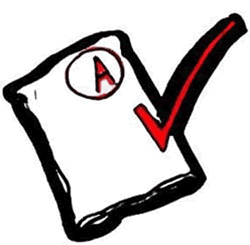 No SchoolLouisiana Purchase type 3Louisiana Purchase type 39.3 note taking worksheetVideo clipsDebateGLCENo School8 – U4.1.2 Establishing America’s Place in the World – Explain the changes in America’s relationships with other nations by analyzing treaties with American Indian nations, Jay’s Treaty (1795), French Revolution, Pinckney’s Treaty (1795), Louisiana Purchase, War of 1812, Transcontinental Treaty (1819), and the Monroe Doctrine. 8 – U4.1.2 Establishing America’s Place in the World – Explain the changes in America’s relationships with other nations by analyzing treaties with American Indian nations, Jay’s Treaty (1795), French Revolution, Pinckney’s Treaty (1795), Louisiana Purchase, War of 1812, Transcontinental Treaty (1819), and the Monroe Doctrine. 8 – U4.1.2 Establishing America’s Place in the World – Explain the changes in America’s relationships with other nations by analyzing treaties with American Indian nations, Jay’s Treaty (1795), French Revolution, Pinckney’s Treaty (1795), Louisiana Purchase, War of 1812, Transcontinental Treaty (1819), and the Monroe Doctrine. 8 – U4.1.2 Establishing America’s Place in the World – Explain the changes in America’s relationships with other nations by analyzing treaties with American Indian nations, Jay’s Treaty (1795), French Revolution, Pinckney’s Treaty (1795), Louisiana Purchase, War of 1812, Transcontinental Treaty (1819), and the Monroe Doctrine. 